Współorganizatorzy: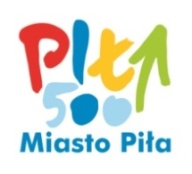 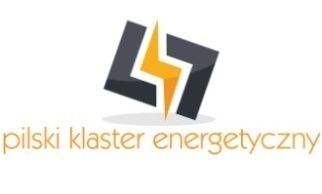 KONFERENCJA„Czyste powietrze podstawą dobrej jakości życia”Piła, 01 lutego 2018 r., godz. 9.00 – 15.00, sala centrum konferencyjnego Inwest-Park Piła, 	ul. Dąbrowskiego 8------------------------------------------									      Podpis osoby uprawnionej Wypełniony formularz prosimy przesyłać do dnia 26 stycznia 2018 r. na adres: lukasz.dranikowski@wfosgw.poznan.pl  lub faksem pod nr:  61 / 841-10-09.Uprzejmie informujemy, iż liczba miejsc na konferencję jest ograniczona. W przypadku zgłoszenia większej liczby uczestników niż liczba wolnych miejsc, decydować będzie kolejność zgłoszenia.Projekt „Ogólnopolski system wsparcia doradczego dla sektora publicznego, mieszkaniowego oraz przedsiębiorstw w zakresie efektywności energetycznej oraz OZE” jest współfinansowany przez Unię Europejską ze środków Funduszu Spójności w ramach  Programu Operacyjnego Infrastruktura  i Środowisko 2014-2020FORMULARZ ZGŁOSZENIALp.Nazwisko i imięStanowiskoInstytucjaAdres e-mail123